2018 Budget Consultation ResultsPublic consultation regarding the budget was open from 13th December 2017 to 12th January 2018.  98 responses were received.   Respondents were asked how much they support these functions on a scale of 1-10.  1 being least supported and 10 being most supported.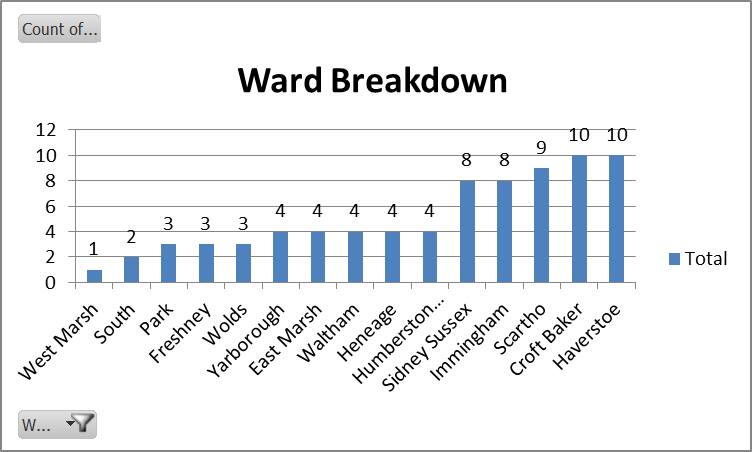 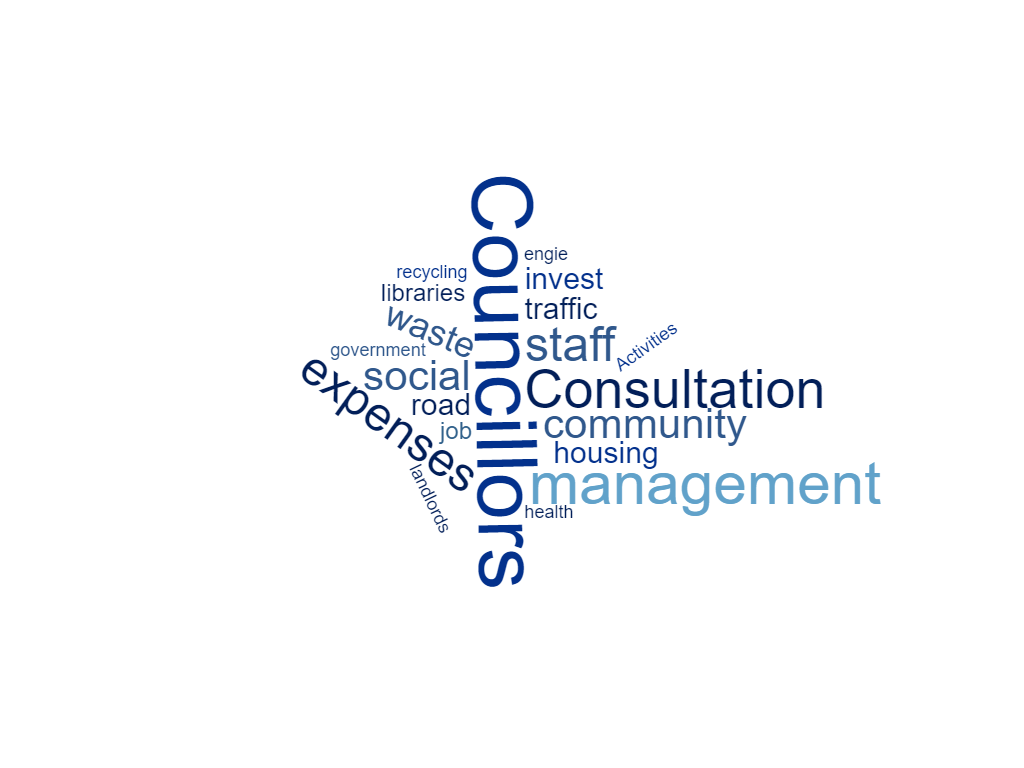 Average ScoreChild Protection8.2Safeguarding7.9Through Care And Disability7.6Street And Grounds7.6Enforcement And Safer7.5Special Educational7.4Economy Regeneration7.4Waste And Recycling7.4Child Health7.3Children’s Health7.2Highways Transport7.1Adult Social Care7Vulnerable Children6.9Flooding6.9Prevention And Wellbeing6.7Culture Leisure6.6School Improvement6.4Tourism And Visitor6.1Home Options5.9Integrated Youth5.7Planning5.6Family Hubs5.6Community Learning5.1Council Services5.1Drug And Alcohol5Sexual Health4.8Private Sector Housing4.6